INSTRUCCIONES:El cuestionario que se anexa consta de una serie de afirmaciones sobre el servicio que se ofrece en el Instituto Tecnológico. En cada una califique según la experiencia que tenga, respecto a lo que se afirma.1. En el cuadro correspondiente de la columna SERVICIO anote la calificación que le asigna usted asu experiencia con el servicio de que se trata, con base en la siguiente escala: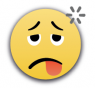 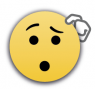 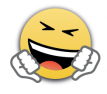 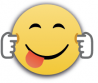 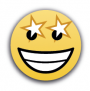 2. Si desea expresar algún comentario, sugerencia o recomendación utilice el espacio destinado para ello. GRACIAS											SERVICIOEn caso de que tu respuesta sea no, especifique el servicio (dental o médico): ____________________EXCELENTEBUENAREGULARMALAMUY MALAUSUARIO(opcional):CARRERA:SERVICIO:SERVICIOS ESCOLARESFECHA:EXCELENTEBUENAREGULARMALAMUY MALA¿El departamento de Servicios Escolares tiene un horario adecuado de atención (7:00 a 19:00 hrs)?¿Los horarios de atención se cumplen con el horario publicado?. ¿Los tiempos de respuesta a los trámites son adecuados?¿El personal le atiende de forma amable y oportuna cuando solicita un servicio?¿El personal resuelve sus dudas e inquietudes con relación a los trámites del departamento de escolares cuando usted se las presenta?6.- ¿Tienes conocimiento que cuentas con seguro facultativo (IMSS) por medio de la institución como estudiante activo?SINO7.- ¿Tienes conocimiento que la institución te ofrece servicio médico dentro del instituto (7:00 a 19:00 hrs.)?SINO8.- ¿Tienes conocimiento que la institución te ofrece servicio dental dentro del instituto (7:00 a 12:00 hrs.)?SINO9.- ¿Los horarios de atención del servicio médico y dental cumplen con el horario publicado?SINOCOMENTARIOS: 